一般財団法人　少林寺拳法連盟　宛第11回全国少林寺拳法指導者研修会　参加申込書令和　　　年　　　月　　　日※募集の上限人数につき、お受けできない場合がありますので、予めご了承ください。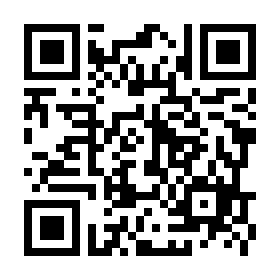 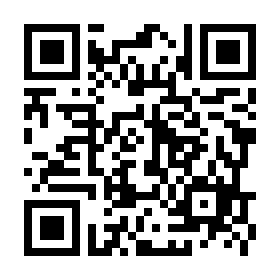 少林寺拳法未経験者の方（学校教員等）少林寺拳法未経験者の方（学校教員等）少林寺拳法未経験者の方（学校教員等）少林寺拳法未経験者の方（学校教員等）推進委員（代理含む）・外部指導者の方推進委員（代理含む）・外部指導者の方推進委員（代理含む）・外部指導者の方推進委員（代理含む）・外部指導者の方受講者氏名（フリガナ）（フリガナ）（フリガナ）受講者氏名受講者氏名（フリガナ）（フリガナ）受講者氏名受講者氏名受講者氏名受講者氏名拳士コード拳士コード生年月日　　　年　　月　　日（　　歳）　　　年　　月　　日（　　歳）　　　年　　月　　日（　　歳）生年月日生年月日　　年　　月　　日（　　歳）　　年　　月　　日（　　歳）性　別男性　・　女性男性　・　女性男性　・　女性性　別性　別男性　・　女性男性　・　女性学校名所属名（道場名）所属名（道場名）学校名資格・段位資格・段位学校 又は所属連絡先（住所）〒（電話番号）　　　　　　　　　　　（FAX）（住所）〒（電話番号）　　　　　　　　　　　（FAX）（住所）〒（電話番号）　　　　　　　　　　　（FAX）（住所）〒（電話番号）　　　　　　　　　　　（FAX）（住所）〒（電話番号）　　　　　　　　　　　（FAX）（住所）〒（電話番号）　　　　　　　　　　　（FAX）（住所）〒（電話番号）　　　　　　　　　　　（FAX）受講者連絡先（住所）〒（電話番号）　　　　　　　　　　（E-mail）（住所）〒（電話番号）　　　　　　　　　　（E-mail）（住所）〒（電話番号）　　　　　　　　　　（E-mail）（住所）〒（電話番号）　　　　　　　　　　（E-mail）（住所）〒（電話番号）　　　　　　　　　　（E-mail）（住所）〒（電話番号）　　　　　　　　　　（E-mail）（住所）〒（電話番号）　　　　　　　　　　（E-mail）健康状態既往症①本研修会申込の動機や期待すること：①本研修会申込の動機や期待すること：①本研修会申込の動機や期待すること：①本研修会申込の動機や期待すること：①本研修会申込の動機や期待すること：①本研修会申込の動機や期待すること：①本研修会申込の動機や期待すること：①本研修会申込の動機や期待すること：②本研修会を知ったきっかけ(紹介者等)：②本研修会を知ったきっかけ(紹介者等)：②本研修会を知ったきっかけ(紹介者等)：②本研修会を知ったきっかけ(紹介者等)：②本研修会を知ったきっかけ(紹介者等)：②本研修会を知ったきっかけ(紹介者等)：②本研修会を知ったきっかけ(紹介者等)：②本研修会を知ったきっかけ(紹介者等)：※以下、学校教員の方のみご記入ください。※以下、学校教員の方のみご記入ください。※以下、学校教員の方のみご記入ください。※以下、学校教員の方のみご記入ください。※以下、学校教員の方のみご記入ください。※以下、学校教員の方のみご記入ください。※以下、学校教員の方のみご記入ください。※以下、学校教員の方のみご記入ください。学校種学校種小学校・中学校・高等学校・その他小学校・中学校・高等学校・その他小学校・中学校・高等学校・その他担当教科担当教科「教員派遣依頼状」発行の希望（日本武道館にて発行）「教員派遣依頼状」発行の希望（日本武道館にて発行）「教員派遣依頼状」発行の希望（日本武道館にて発行）「教員派遣依頼状」発行の希望（日本武道館にて発行）「教員派遣依頼状」発行の希望（日本武道館にて発行）「教員派遣依頼状」発行の希望（日本武道館にて発行）「教員派遣依頼状」発行の希望（日本武道館にて発行）「教員派遣依頼状」発行の希望（日本武道館にて発行）どちらかに○をお付けくださいどちらかに○をお付けくださいどちらかに○をお付けください希望する　　・　　希望しない所属長役職・氏名希望する　　・　　希望しない所属長役職・氏名希望する　　・　　希望しない所属長役職・氏名希望する　　・　　希望しない所属長役職・氏名希望する　　・　　希望しない所属長役職・氏名所属学校（団体）からの往復旅費の補助について所属学校（団体）からの往復旅費の補助について所属学校（団体）からの往復旅費の補助について所属学校（団体）からの往復旅費の補助について所属学校（団体）からの往復旅費の補助について所属学校（団体）からの往復旅費の補助について所属学校（団体）からの往復旅費の補助について所属学校（団体）からの往復旅費の補助についてどちらかに○をお付けくださいどちらかに○をお付けくださいどちらかに○をお付けくださいあり　　・　　なしあり　　・　　なしあり　　・　　なしあり　　・　　なしあり　　・　　なし学校での授業実施についてお答ください学校での授業実施についてお答ください学校での授業実施についてお答ください保健体育の授業において少林寺拳法を□実施している（または実施が決定している）□実施予定　　□実施を検討している　　□実施の予定はない保健体育の授業において少林寺拳法を□実施している（または実施が決定している）□実施予定　　□実施を検討している　　□実施の予定はない保健体育の授業において少林寺拳法を□実施している（または実施が決定している）□実施予定　　□実施を検討している　　□実施の予定はない保健体育の授業において少林寺拳法を□実施している（または実施が決定している）□実施予定　　□実施を検討している　　□実施の予定はない保健体育の授業において少林寺拳法を□実施している（または実施が決定している）□実施予定　　□実施を検討している　　□実施の予定はない